1406-PLA-OI-2021Ref. SICE: 387-20 14 de diciembre de 2021LicenciadaLucrecia Chaves Torres, Jefa Sección Administrativa de la Carrera JudicialMásterRoxana Arrieta MeléndezDirectora a.i. de Gestión HumanaEstimada señora:Le remito el informe suscrito por la Licda. Ginethe Retana Ureña, Jefa del Subproceso de Organización Institucional, relacionado con los Manuales de Procedimientos de la Sección de Administración de la Carrera Judicial de Gestión Humana. Atentamente,Ing. Dixon Li Morales, Jefe a.i. Proceso Ejecución de las OperacionesCopias: Auditoría JudicialArchivorqpRef. 387-2020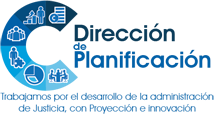 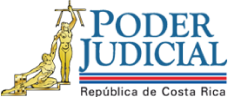 Dirección de PlanificaciónProceso de Ejecución de las Operaciones Subproceso de Organización Institucional1406-PLA-OI-2021Manuales de Procedimientos de la Sección de Administración de la Carrera Judicial  Judicial de Gestión Humana14 de diciembre 2021Acuerdo del Consejo Superior, de la sesión 8-18, del 30 de enero del 2018, artículo LIII, en el que se tomó nota del informe “Estudio Operativo en la Sección Administración de la Carrera Judicial de la Dirección de Gestión Humana”, remitido mediante oficio 18-02-SAO-2018 del 12 de enero de 2018, presentado por el Lic. Roy Díaz Chavarría, Subauditor Judicial interino. Acuerdo de Consejo Superior, de la sesión 106-2019, del 05 de diciembre del 2019, artículo XX, en el que se tomó nota del oficio N° 1398-123-SATI-2019 de 26 de noviembre de 2019, suscrito por el Lic. Roy Díaz Chavarría, Subauditor Judicial y dirigido a la máster Roxana Arrieta Meléndez, Directora interina de la Dirección de Gestión Humana, en el que se remitió el “Informe de auditoría para el mejoramiento del sistema de control interno de la asignación de permisos del sistema SIGA-GH”.Acuerdo del Consejo Superior, de la sesión 015-20, del 25 de febrero del 2020, artículo XVI, en el que se tomó nota del informe 218-44-SEGA-2020 del 17 de febrero de 2020, remitido por el máster Roy Díaz Chavarría, Subauditor Judicial, en donde comunica el resultado del “Informe sobre el resultado del primer seguimiento de recomendaciones de Auditoría dirigidas a la Dirección de Gestión Humana.”, correspondiente al informe número 18-02-SAO-2018 12 de enero de 2018.Correo electrónico de la de la Sección de Administración de la Carrera Judicial, del 9 de marzo del 2020, en que se solicita, a la Dirección de Planificación, la validación de los procedimientos de la Sección de Administración de la Carrera Judicial. La Sección de Administración de la Carrera Judicial, solicita a la Dirección de Planificación, la validación de los procedimientos, de cada una de sus áreas. Respecto a la solicitud referida, es pertinente indicar que en el oficio 18-02-SAO-2018, 12 de enero de 2018, de cita en el apartado anterior, se indica la recomendación contenida en el informe: “Estudio Operativo en la Sección Administración de la Carrera Judicial de la Dirección de Gestión Humana”, que en lo relativo a manuales de procedimientos expone lo siguiente: “A la Jefatura de la Sección Administrativa de la Carrera Judicial4.2. Coordinar lo correspondiente ante la Dirección de Planificación para la elaboración formal de los manuales de procedimientos, relativos a las actividades y tareas de las Unidades que conforman este Subproceso, en procura de uniformar y fortalecer estos mecanismos de control, para garantizar el cumplimiento del sistema de control interno y la prevención de todo aspecto que conlleve a desviar los objetivos y las metas trazadas.”.A su vez, sobre la recomendación expuesta, en el informe 218-44-SEGA-2020, se indica que la Sección Administrativa de la Carrera Judicial, confeccionó los manuales, quedando pendiente su oficialización ante la instancia correspondiente; disposición que quedó ampliada en las “Acciones Emprendidas por el Responsable”.  Además, sobre la solicitud de validación de los manuales de procedimientos de la Sección Administrativa de la Carrera Judicial, es oportuno destacar que en el informe de la Auditoría Judicial 1398-123-SATI-2019, citado con anterioridad, se recomienda a la Jefatura de la Dirección de Gestión Humana lo siguiente: “A la Jefatura de la Dirección de Gestión Humana4.1 Elaborar, en conjunto con la Dirección de Planificación, los manuales de procedimientos, para las actividades y tareas de todas las unidades que conforman la Dirección de Gestión Humana, para el fortalecimiento del control interno y la gestión de los perfiles del sistema.”Por consiguiente, con el desarrollo del presente informe, se tiene como propósito, brindar atención a la solicitud de la Sección de Administración de la Carrera Judicial, referente a la validación de sus manuales de procedimientos.3.1.- Áreas que conforman la Sección de Administración de la Carrera JudicialSobre las áreas que conforman la Sección de Administración de la Carrera Judicial, a continuación, se muestra su estructura organizacional: Gráfico 1. Ubicación de la Sección de Administración de la Carrera Judicial en el organigrama de la Dirección de Gestión HumanaNOTA: (*) En el anexo 1 se consignan las definiciones utilizadas para cada tipo documental.De esta forma, la labor del Subproceso de Organización Institucional se centró en la validación de los documentos clasificados como “Manuales de Procedimientos”, característica presente en la totalidad de archivos, remitidos para validación, según se muestra en el columnar anterior. En cuanto a la información consignada en los “Manuales de Procedimientos”, se revisaron de manera general los siguientes aspectos:Responsables del procedimientoLenguaje inclusivo Utilización del verbo conjugado en tercera persona del singularSecuencia lógica del procedimiento (numeración de actividades, tareas, entre otros)Identificación de posibles reprocesosFormularios asociados al procedimientoInformación que solicita la plantilla (debidamente consignada) ()Inclusión de los logos de identificación institucionalesEstandarización en el tipo de fuente y tamaño de letra (Arial, 11 ptos)Tratándose de los elementos de forma, se efectuaron los cambios respectivos en cada documento; los de fondo fueron devueltos para consensuar los ajustes propuestos. Para consensuar los ajustes referidos, se realizaron sesiones de trabajo con las personas responsables de los procedimientos, conforme se consigna en el listado contenido en el anexo del presente informe. Por consiguiente, en el anexo 3 se adjuntan las versiones definitivas de los documentos revisados y ajustados por el Subproceso de Organización Institucional y avalados por la oficina solicitante.4.1.- La Auditoría Judicial en el informe 218-44-SEGA-2020, del 17 de febrero de 2020, indica que la Sección Administrativa de la Carrera Judicial, confeccionó los manuales de procedimientos, quedando pendiente su oficialización ante la instancia correspondiente. 4.2.- En el informe   N° 1398-123-SATI-2019 del 26 de noviembre de 2019, la Auditoría Judicial recomendó elaborar, en conjunto con la Dirección de Planificación, los manuales de procedimientos, para las actividades y tareas, de todas las unidades que conforman la Dirección de Gestión Humana, para el fortalecimiento del control interno y la gestión de los perfiles del sistema.4.3.- La Sección de Administración de la Carrera Judicial solicita a la Dirección de Planificación, la validación de los procedimientos, de cada una de sus áreas.4.4.- La totalidad de los documentos remitidos por la Sección de Administración de la Carrera Judicial, a la Dirección de Planificación, corresponden al tipo documental de Manuales de Procedimientos. 4.5.- Se realizaron ajustes de forma y fondo a la totalidad de los manuales, los cuales fueron consensuados con la oficina solicitante. A la Sección de Administración de la Carrera Judicial5.1.- Implementar los manuales de procedimientos que se detallan en el anexo de este informe.5.2.- Mantener actualizados los manuales de procedimientos con las personas encargadas que conforman cada unidad de esa Sección.Anexos 1 y 2Dirección de PlanificaciónDirección de PlanificaciónFecha:14/12/2021Subproceso:Organización Institucional Organización Institucional Organización Institucional Justificación:La Auditoría Judicial, realizó los estudios denominados: “Estudio Operativo en la Sección Administración de la Carrera Judicial de la Dirección de Gestión Humana”. “Informe de auditoría relacionado con el mejoramiento del sistema de control interno de la Sección Administración de la Carrera Judicial de la Dirección de Gestión Humana.” Como consecuencia de ello, la Sección de Administración de la Carrera Judicial, solicitó a la Dirección de Planificación, la validación de los   manuales de procedimientos de esta Sección. La Auditoría Judicial, realizó los estudios denominados: “Estudio Operativo en la Sección Administración de la Carrera Judicial de la Dirección de Gestión Humana”. “Informe de auditoría relacionado con el mejoramiento del sistema de control interno de la Sección Administración de la Carrera Judicial de la Dirección de Gestión Humana.” Como consecuencia de ello, la Sección de Administración de la Carrera Judicial, solicitó a la Dirección de Planificación, la validación de los   manuales de procedimientos de esta Sección. La Auditoría Judicial, realizó los estudios denominados: “Estudio Operativo en la Sección Administración de la Carrera Judicial de la Dirección de Gestión Humana”. “Informe de auditoría relacionado con el mejoramiento del sistema de control interno de la Sección Administración de la Carrera Judicial de la Dirección de Gestión Humana.” Como consecuencia de ello, la Sección de Administración de la Carrera Judicial, solicitó a la Dirección de Planificación, la validación de los   manuales de procedimientos de esta Sección. Para:Sección de Administración de la Carrera JudicialDirección de Gestión HumanaSección de Administración de la Carrera JudicialDirección de Gestión HumanaSección de Administración de la Carrera JudicialDirección de Gestión HumanaCopia(s):Auditoría JudicialAuditoría JudicialAuditoría JudicialOficios	yReferencias:Con este informe se brinda atención al correo de la Sección de Administración de la Carrera Judicial, del 12 de marzo y del 18 de agosto del 2020, la referencia interna de la Dirección de Planificación:  387-2020.Con este informe se brinda atención al correo de la Sección de Administración de la Carrera Judicial, del 12 de marzo y del 18 de agosto del 2020, la referencia interna de la Dirección de Planificación:  387-2020.Con este informe se brinda atención al correo de la Sección de Administración de la Carrera Judicial, del 12 de marzo y del 18 de agosto del 2020, la referencia interna de la Dirección de Planificación:  387-2020.                       Fuente: A partir del Organigrama del Macroproceso de Gestión HumanaLas áreas contenidas en esta estructura organizativa, de la Sección de Administración de la Carrera Judicial, remitieron a la Dirección de Planificación los manuales de procedimientos, correspondientes a las actividades que desempeñan en esa oficina y que consideraron deberían ser documentados; con el propósito de que estos fueran validados. 3.2.- Revisión de la documentación remitida por la Sección de Administración de la Carrera Judicial.En este sentido, los procedimientos remitidos fueron revisados y ajustados de conformidad con lo establecido en la Circular 170-2015 “Uso de la “Matriz para el Levantamiento de Procedimientos” por parte de las oficinas y despachos judiciales”.De esta manera se revisó la documentación enviada por la Sección de Administración de la Carrera Judicial, para determinar el tipo documental acorde con su contenido. Los resultados obtenidos fueron los siguientes:Procedimientos Remitidos para ValidaciónProcedimientos Remitidos para ValidaciónProcedimientos Remitidos para ValidaciónProcedimientos Remitidos para ValidaciónProcedimientos Remitidos para ValidaciónNombre del documentoTipo Documental (*)Tipo Documental (*)Tipo Documental (*)Tipo Documental (*)Nombre del documentoManual de ProcedimientoProtocoloInstructivoGuíaJefatura de la Sección de Administración de la Cerrera JudicialXGestión documentalXRecepción de la Sección de Administración de la Carrera Judicial.XElaboración de las evaluaciones de conocimientos.XElaboración de las evaluaciones de conocimientos y Creación de concursos y exámenes de evaluaciónXConcursos para integrar listas de elegiblesXRealización de las pruebas oral y escrita de los concursos activosXEvaluaciones oferentes Unidad InterdisciplinariaXEvaluación Trabajo Social Unidad InterdisciplinariaXAtención de Medicina en preempleo de la Unidad InterdisciplinariaXEvaluación psicológica de oferentes a puesto de la Judicatura.XAnálisis de AntecedentesXAtención de Medicina en el Equipo de Seguimiento InterdisciplinarioXPrograma de AcompañamientoXProcedimiento del Equipo de Seguimiento Interdisciplinario, Sección de Administración de la Carrera Judicial.XAtención en Psicología en el Equipo de Seguimiento Interdisciplinario.XEstudios de Recalificaciones de Promedios.XConcurso de Ternas.XEvaluación de Período de Prueba Un añoXEvaluación de Período de Prueba 3 mesesXListas de jueces y juezas suplentes.XRealizado por:  Licda. María Teresa Benavides Argüello, Profesional 2. Revisado por  Lic. Christian Quirós Vargas, Coordinador de Unidad a.i.Aprobado por:Licda. Ginethe Retana Ureña. Jefa del Subproceso de Organización Institucional.Visto bueno:Ing. Dixon Li Morales, Jefe a.i. Proceso Ejecución de las OperacionesNombre Archivo adjuntoDefiniciones de los tipos documentalesSesiones para la devolución y retroalimentación de los manuales de procedimientos Nombre del procedimientoArchivo adjuntoJefatura de la Sección de Administración de la Cerrera JudicialGestión documentalRecepción de la Sección de Administración de la Carrera Judicial.Elaboración de las evaluaciones de conocimientos.Elaboración de las evaluaciones de conocimientos y Creación de concursos y exámenes de evaluaciónConcursos para integrar listas de elegiblesRealización de las pruebas oral y escrita de los concursos activosEvaluaciones oferentes Unidad InterdisciplinariaEvaluación Trabajo Social Unidad InterdisciplinariaAtención de Medicina en preempleo de la Unidad InterdisciplinariaEvaluación psicológica de oferentes a puesto de la Judicatura. Análisis de AntecedentesAtención de Medicina en el Equipo de Seguimiento InterdisciplinarioPrograma de AcompañamientoProcedimiento del Equipo de Seguimiento Interdisciplinario, Sección de Administración de la Carrera Judicial.Atención en Psicología en el Equipo de Seguimiento Interdisciplinario.Estudios de Recalificaciones de Promedios.Concurso de TernasEvaluación de Período de Prueba Un añoEvaluación de Período de Prueba 3 mesesListas de jueces y juezas suplentes.